РОССИЙСКАЯ ФЕДЕРАЦИЯ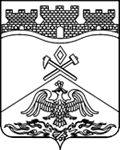 РОСТОВСКАЯ ОБЛАСТЬмуниципальное бюджетное общеобразовательное учреждение г. Шахты Ростовской области «Средняя общеобразовательная школа №14 имени Героя Советского Союза И.К. Мирошникова» 346519 г. Шахты Ростовской области, ул.Пограничная, 47-в, тел: (863)22 75 67, e-mail: school14@shakhty-edu.ru                                                                                            «УТВЕРЖДАЮ»                                                                             Директор МБОУ СОШ № 14_________Л.В.КУЧУКРАСПИСАНИЕ занятий кружков и секций дополнительного образованияпо МБОУ СОШ №14 на 2020-2021 учебный годНазвание кружка, секцииПонедель-никВторникСредаЧет-вергПят-ницаСуббо-таПреподаватель«Веселый английский»12.30-13.15Власова А.А.«Русичи»14.00-14.45Михейко Е.С.«Шахматист»12.30-13.15Горбатко О.В..«Цветик-семицветик»13.15-14.00Моргунова Н.В.«Программист»13.30-14.15Воронова Н.Н..«ЮИД»14.00-14.45Белякова С.В.ДЮП14.00-14.45Белякова С.В«Мир английского»14.00-14.45Кевхиева Л.С.«Школа юного вожатого»14.00-14.45Самбурова М.Т.«Занимательная география»13.30-14.15Дубровская С.П.Клуб «Здоровый образ жизни»12.30-13.15Лазарева  И.М.«Читай-ка»12.30-13.15Жирикова О.П.«Повтори математику»13.20-14.05Воронова Н.Н.«За страницами учебника математики»13.15-14.00Тестова Н.А.«Тайны русского языка»13.15-14.00Белозорова Н.А.«Эрудит»12.30-13.15Никольская З.В.«Чудесная иголка»13.30-14.15Брыкова М.И.«В мире интересного»12.30-13.15Ковалева Г.П.«Пресс-центр»14.15-15.00Теменева Е.С..«Юный читатель»12.30-13.15Комарова В.В.«Занимательная грамматика»14.15-15.00Теменева Е.С.«В мире проектов»12.30-13.15Подопригора В.В.Школа самоуправления 13.15-14.00Самбурова М.Т.Деловой английский 14.00-14.45Самбурова М.Т.Школа лидера13.15-14.00Самбурова М.Т.Литературнное краеведение12.30-13.15Герасимова В.С.Почемучки13.30-14.15Лазарева И.М.«Эдельвейс-туризм»16.30-18.0018.00-20.0016.30-18.00Колосков В.Г.«На Донском меридиане»13.20-15.2013.20-15.20Демидова О.А.«Русичи»14.00-16.0014.00-16.00Михейко Е.С.«Авиамоделирование кордовых моделей»13.30-15.3015.30-17.3013.30-15.3015.30-17.30Кравченко М.В.«Информатика и основы программирования»13.30-15.3014.00-16.0013.30-15.3014.00-16.00Мартыненко В.В.Творческое объединение «Художник»12.30-14.3012.30-14.30Петриченко Д.Р.«Web-дизайн»14.00-16.0014.00-16.00Белецкая Т.С.Ансамбль бального танца «Восходящие звезды»11.30-14.1511.30-14.15Стрельников А.А.Творческое объединение «Голубая планета»12.30-13.1012.30-13.1012.30-13.1013.20-14.00Гагулина О.А.Творческое объединение «Бумажная пластика»14.30-16.3014.30-16.30Гурбан О.Н.Творческое объединение «Юные мастера»13.30-15.3013.30-15.30Брыкова М.И.СШ№1 Отделение Баскетбола12.20-17.0012.20-17.0014.00-17.0012.20-17.0014.00-17.008.00-11.0012.0015.00Курош Л.Б.СК «Кумган» отделение тхеквандо17.00-18.2017.00-18.2015.00-16.20Якутов Ю.Ю.